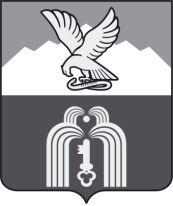 ИЗБИРАТЕЛЬНАЯ КОМИССИЯМуниципального образованияГОРОДА-КУРОРТА ПЯТИГОРСКАП О С Т А Н О В Л Е Н И Е29 августа 2016г.                                                                                        № 48/192г. ПятигорскОб обращении Капкаева Сергея Александровича25 августа 2016 года в избирательную комиссию муниципального образования города-курорта Пятигорска (далее – избирательная комиссия) поступило обращение (заявление) Капкаева Сергея Александровича, из текста которого следует, что избирательная комиссия не уделяет должного внимая ходу предвыборной кампании в части распространения кандидатами в депутаты печатных агитационных материалов. Избирательная комиссия рассмотрев обращение (заявление) Капкаева Сергея Александровича отмечает следующее.В соответствии с пунктом 1 статьи 54 Федерального закона «Об основных гарантиях избирательных прав и права на участие в референдуме граждан Российской Федерации», - кандидаты, избирательные объединения, выдвинувшие списки кандидатов, вправе беспрепятственно распространять печатные, а равно аудиовизуальные и иные агитационные материалы в порядке, установленном законодательством Российской Федерации. При этом, законодательством Российской Федерации, а именно пунктом 10 статьи 54 Федерального закона «Об основных гарантиях избирательных прав и права на участие в референдуме граждан Российской Федерации» установлен запрет на размещение агитационных материалов только на памятниках, обелисках, зданиях, сооружениях и в помещениях, имеющих историческую, культурную или архитектурную ценность. Также установлен запрет размещения агитационных материалов в зданиях, в которых размещены избирательные комиссии, помещения для голосования, и на расстоянии менее 50 метров от входа в них. Запрета на размещение агитационных материалов на иных объектах действующим законодательством не предусмотрено. При этом следует отметить, что в соответствии с пунктами 7 и 8 статьи 54 Федерального закона «Об основных гарантиях избирательных прав и права на участие в референдуме граждан Российской Федерации» органы местного самоуправления по предложению соответствующей комиссии не позднее чем за 30 дней до дня голосования обязаны выделить специальные места для размещения печатных агитационных материалов на территории каждого избирательного участка. Такие места должны быть удобны для посещения избирателями и располагаться таким образом, чтобы избиратели могли ознакомиться с размещенной там информацией. Площадь выделенных мест должна быть достаточной для размещения на них информационных материалов комиссий и агитационных материалов зарегистрированных кандидатов, избирательных объединений. Зарегистрированным кандидатам, избирательным объединениям должна быть выделена равная площадь для размещения печатных агитационных материалов. Перечень указанных мест доводится комиссиями, по предложениям которых выделены эти места, до сведения кандидатов, избирательных объединений. Печатные агитационные материалы могут размещаться в помещениях, на зданиях, сооружениях и иных объектах (за исключением мест, предусмотренных пунктом 7 настоящей статьи) только с согласия и на условиях собственников, владельцев указанных объектов. Размещение агитационных материалов на объекте, находящемся в государственной или муниципальной собственности либо в собственности организации, имеющей на день официального опубликования (публикации) решения о назначении выборов в своем уставном (складочном) капитале долю (вклад) Российской Федерации, субъектов Российской Федерации и (или) муниципальных образований, превышающую (превышающий) 30 процентов, осуществляется на равных условиях для всех кандидатов, избирательных объединений. При этом за размещение агитационных материалов на объекте, находящемся в государственной или муниципальной собственности, плата не взимается.На основании вышеизложенного, и в соответствии с пунктом 4 статьи 20 Федерального закона «Об основных гарантиях избирательных прав и права на участие в референдуме граждан Российской Федерации», а также в связи с отсутствием жалоб собственников помещений, зданий, сооружений и иных объектов на которых размещены указанные в обращении (заявлении) Капкаева Сергея Александровича,Избирательная комиссия муниципального образования города-курорта ПятигорскаПОСТАНОВЛЯЕТ:Признать обращение (заявление) Капкаева Сергея Александровича необоснованным.Мер воздействия, предусмотренных законом к кандидатам в депутаты Думы города Пятигорска пятого созыва не применять, в связи с отсутствием в их действиях нарушения требований, установленных законодательством о выборах и референдумах.Направить копию настоящего постановления:Капкаеву Сергею Александровичу;в избирательную комиссию Ставропольского края;в общественно-политическую газету «Пятигорская правда» для опубликования.Настоящее постановление подлежит размещению на сайте муниципального образования города-курорта Пятигорска в информационно - телекоммуникационной сети «Интернет» и вступает в силу со дня его подписания.Председатель                    							 А.В. ПышкоСекретарь 									           Е.Г. Мягких